РЕШЕНИЕот _____2023 г.                       аал Доможаков                                     № ____Об утверждении перечня индикаторов риска для муниципального жилищного контроля на территории Доможаковского сельсоветаВ соответствии с Федеральным законом от 31.07.2020 N 248-ФЗ "О государственном контроле (надзоре) и муниципальном контроле в Российской Федерации", Федеральным законом от 6 октября 2003 года № 131-ФЗ «Об общих принципах организации местного самоуправления в Российской Федерации», руководствуясь Уставом муниципального образования Доможаковский сельсовет, Совет депутатов Доможаковского сельсовета   РЕШИЛ:1. Утвердить Перечень индикаторов риска нарушения обязательных требований при осуществлении муниципального жилищного контроля на территории Доможаковского сельсовета (приложение № 1).Глава Доможаковского сельсовета                                     М.В. ОщенковаПриложение № 1 к РешениюСовета депутатов Доможаковского сельсоветаот ______2023 г. № ____ПЕРЕЧЕНЬИНДИКАТОРОВ РИСКА НАРУШЕНИЯ ОБЯЗАТЕЛЬНЫХ ТРЕБОВАНИЙ В СФЕРЕ МУНИЦИПАЛЬНОГО ЖИЛИЩНОГО КОНТРОЛЯ НА ТЕРРИТОРИИ ДОМОЖАКОВСКОГО СЕЛЬСОВЕТА1. Поступление в орган муниципального жилищного контроля обращения гражданина, являющегося пользователем помещений в многоквартирном доме, информации от органов государственной власти, органов местного самоуправления, из средств массовой информации о наличии в деятельности контролируемого лица хотя бы одного отклонения от следующих обязательных требований к:а) порядку осуществления перевода жилого помещения в нежилое помещение и нежилого помещения в жилое в многоквартирном доме;б) порядку осуществления перепланировки и (или) переустройства помещений в многоквартирном доме;в) к предоставлению коммунальных услуг пользователям помещений в многоквартирных домах и жилых домов;г) к обеспечению доступности для инвалидов помещений в многоквартирных домах.  2. Поступление в орган муниципального жилищного контроля обращения гражданина, являющегося пользователем помещения в многоквартирном доме, информации от органов государственной власти, органов местного самоуправления, из средств массовой информации о фактах нарушений обязательных требований, установленных частью 1 статьи 20 Жилищного кодекса Российской Федерации, за исключением обращений, указанных в пункте 1 настоящих индикаторов, и обращений, послуживших основанием для проведения внепланового контрольного мероприятия в соответствии с частью 12 статьи 66 Федерального закона от 31 июля 2020 г. N 248-ФЗ "О государственном контроле (надзоре) и муниципальном контроле в Российской Федерации", в случае если в течение года до поступления данного обращения, информации контролируемому лицу органом муниципального жилищного надзора объявлялись предостережения о недопустимости нарушения аналогичных обязательных требований.Поступление в орган муниципального жилищного контроля в течение трех месяцев подряд двух и более протоколов общего собрания собственников помещений в многоквартирном доме, в котором есть жилые помещения муниципального жилищного фонда, содержащих решения по аналогичным вопросам повестки дня.3. Двукратный и более рост количества обращений за единицу времени (месяц, шесть месяцев, двенадцать месяцев) в сравнении с предшествующим аналогичным периодом и (или) с аналогичным периодом предшествующего календарного года, поступивших в адрес органа муниципального жилищного контроля от граждан, являющихся пользователями помещений в многоквартирном доме, информации от органов государственной власти, органов местного самоуправления, из средств массовой информации о фактах нарушений обязательных требований, установленных частью 1 статьи 20 Жилищного кодекса Российской Федерации.4. Выявление в течение трех месяцев более пяти фактов несоответствия сведений (информации), полученных от гражданина или организации, являющихся собственниками помещений в многоквартирном доме, в котором есть жилые помещения муниципального жилищного фонда, гражданина, являющегося пользователем жилого помещения муниципального жилищного фонда в многоквартирном доме, информации от органов государственной власти, органов местного самоуправления, из средств массовой информации и информации, размещенной контролируемым лицом в государственной информационной системе жилищно-коммунального хозяйства. 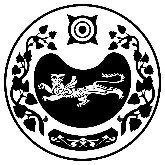 СОВЕТ ДЕПУТАТОВ ДОМОЖАКОВСКОГО СЕЛЬСОВЕТАУСТЬ-АБАНСКОГО РАЙОНА РЕСПУБЛИКИ ХАКАСИЯ